Publicado en Barcelona el 18/05/2021 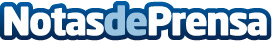 Damm invierte más de 63 millones en su fábrica de El Prat para ampliar su capacidad de producción en un 45%Con motivo de la finalización del proyecto, Demetrio Carceller Arce, presidente ejecutivo de Damm, visitó la fábrica y agradeció el compromiso de todas las personas durante este ejercicio marcado por el Covid-19: "Tenemos todos los ingredientes para seguir creando marca en otros países; el mediterráneo, el sabor, la calidad…, estos activos son nuestros y son únicos"Datos de contacto:DAMMhttps://www.dammcorporate.com/es/sala-prensa93 290 92 17Nota de prensa publicada en: https://www.notasdeprensa.es/damm-invierte-mas-de-63-millones-en-su-fabrica Categorias: Finanzas Logística Consumo Otras Industrias http://www.notasdeprensa.es